CORRIERE MERCANTILE              28 maggio 2003MAXI-SCHERMO PER ASSISTERE ALLA FINALE DI CHAMPIONSAl Cep come all'Old Trafford  Sembrerà di essere in prima fila allo stadio Old Trafford di Manchester, questa sera all'area spettacoli del consorzio sportivo Pianacci in della Benedicta 14/16. Al ritrovo abituale di grandi e piccini del Cep di Prà, verranno allestiti un maxischermo da quattro metri per tre, ottenuto con due pannelli bianco/smaltati, e un impianto di amplificazione da 800 watt. Un cavo d'antenna lungo cento metri e un proiettore LCD completeranno la messa a punto dell'opera: schermo sintonizzato su Canale 5, per la finale di Champions League fra Juventus e Milan. Anche Genova, dunque, si mobilita per un incontro che entrerà nella storia. Due italiane per il titolo: non era mai successo nelle passate edizioni della competizione. II fischio d'inizio è previsto alle 20 e 45, ma probabilmente l'area Pianacci a quell'ora sarà già gremita di pubblico, quasi come l'arena di Manchester.E se anche il quartiere collinare del ponente si fermerà (come il resto d'Italia) per vedere lo spettacolo sportivo offerto dai bianconeri e dai rossoneri, buona parte del merito va all'instancabile Carlo Besana, presidente dell'associazione di quartiere, che ancora una volta si è dato da fare per organizzare un ritrovo agli abitanti della zona: «Tutti sono invitati: l'ingresso, come sempre, è libero». L'occasione offerta dalla partita è troppo ghiotta: sarà una grande festa per il quartiere del Cep, per troppi anni abbandonato a sé stesso, ma "risorto" negli ultimi anni, anche grazie alle associazioni dei cittadini.Tifosissimo milanista, il "padrone di casa" della serata, ammettendo una superiorità tecnica degli avversari, si lascia sfuggire: «Io alla sciarpa rossonera non rinuncio, e poi ... speriamo che questa volta non vincano i migliori!». In caso di maltempo il salone del circolo Arci Pianacci è già attrezzato con uno schermo da  per 1,5, pronto a sostituire quello esterno. DAVIDE NICORELLI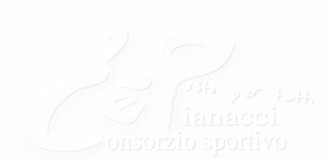 